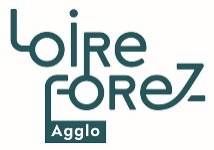 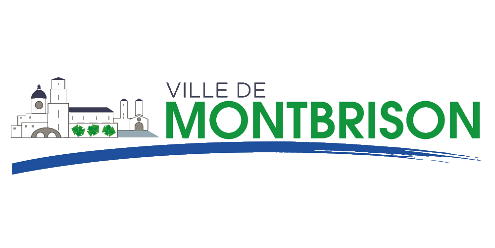 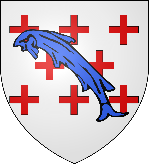 Communes de Bard et MontbrisonExpérimentation d’un service d’auto-stop organisé / covoiturage de proximitéAutorisation parentale pour les utilisateurs mineursJe soussigné(e), Madame, Monsieur....................................................................................Père, Mère, responsable légal de l’enfant (nom, prénom)…………………………………Date de naissance de l’enfant……………………………………………………………………Adresse………………………………………………………………………………………………………………………………………………………………………………………………………………Téléphone………………………………………………………………………………………………Autorise mon enfant mineur à s’inscrire et à utiliser le service d’auto-stop organisé / covoiturage de proximité mis en place par les communes de Bard et Montbrison, en partenariat avec Loire Forez agglomération.Fait à ………………………………, le………………………..Signature